SMLOUVA O DÍLO	/uzavřená ve smyslu ust. § 2586 NOZ mezi níže uvedenými smluvními stranamina rok 2016Objednatel:	Česká zemědělská univerzita v Praze(Katedra agroenvironmentální chemie a výživy rostlin)Kamýcká 129, 165 21 - Praha 6 zastoupený :	Prof. Ing. Jiří Balík, CSc., rektor ČZUbankovní spojení: Komerční banka, Praha 6 č.ú. 19-5504550287/0100 IČ:	60460709DIČ:	CZ60460709(dále j en obj ednatel)aZhotovitel:	Výzkumný ústav rostlinné výroby, v.v.i.Dmovská 507, 161 00, Praha 6 - Ruzyněbyl zřízen k 1. 1. 2007 Ministerstvem zemědělství ČR zřizovací listinou pod č.j. 22968/2006 - 11000 ze dne 23. 6. 2006vzastoupený:	Dr. Ing. Pavel Čermákve věcech techn: Ing. Štěpánka Kuncová 1. 377 ve věcech smi.: Lucie Vykoukalovábankovní spojení: Komerční banka Praha 6, č.ú. 25635-061/0100 IČ:	00027006DIČ:	CZ00027006(dále jen zhotovitel)uzavírají tuto smlouvu:I.Předmět smlouvyPředmětem této smlouvy je závazek zhotovitele provést pro objednatele na základě této smlouvy činnost specifikovanou v čl. II. této smlouvy a podle objednávek OBJ/2107/0068/16, OBJ/2107/0067/16, OBJ/2107/0080/16.II.Věcná specifikace smlouvySpecifikace pokusů: zhotovitel zajistí provedení přesných polních pokusů:1) Pokus CULTAN - stanoviště Humpolec, Hněvěeves, Ivanovice2) Pokus KAVR - stanoviště Hněvěeves, Humpolec, LukavecPokusy bio-efektory - stanoviště HumpolecCena celkem za pokusy 223 510,-Kč+DPHPokusy budou založeny a provedeny podle metodik ÚKZUZ pro příslušnou plodinu. Pokusy budou provedeny a vyhodnoceny, výsledky budou zpracovány do písemných protokolů a na disketě v programu Excel a objednateli protokolárně předány.Objednatel předá písemně zhotoviteli všechny své požadavky na prováděná pozorování, hodnocení a práce a potřebná množství osiva před započetím pokusu. Místo dodání - Výzkumný ústav rostlinné výroby, v.v.i.; Praha 6 - Ruzyně (případně stanice).III.Doba plněníZhotovitel se zavazuje předat objednateli dílo uvedené v čl.II. do 28 dnů po sklizni příslušné plodiny v roce 2016.IV.CenaObjednatel se zavazuje zaplatit za zhotovení díla smluvní cenu stanovenou dohodou smluvních stran. Tato cena činí celkem 223 510-Kč+DPH bude uhrazena objednatelem na účet zhotovitele v návaznosti na věcné a časové plnění uvedené v čl.II. a III. této smlouvy.V.Platební podmínkyZaplacení provede objednatel na základě faktury vystavené zhotovitelem vydáním platebního příkazu k převodu fakturované částky na účet zhotovitele, uvedený v této smlouvě, nejpozději do 14ti kalendářních dnů ode dne doručení faktury objednateli.Vyúčtování bude provedeno do 14 ti dnů po odevzdání díla a protokolárním převzetí díla objednatelem.VI.Odpovědnost za vadyPokud není v této smlouvě výslovně ujednáno jinak, řídí se právní vztahy z ní vznikající a vyplývající příslušnými ustanoveními v NOZ, a to zejména pokud jde o vady plnění podle této smlouvy, prodlení s plněním apod.Bude-li pokus poškozen předvídatelnými vlivy (např. chorobami a běžnými škůdci), které lze eliminovat účinnými opatřeními (např. chemická ochrana), nebo bude - li poškozen chybným počínáním dodavatele (např. chybná agrotechnika, setí, chemické ošetření) má objednavatel právo považovat dílo za vadné a úhradu za provedení pokusu odmítnout.Bude-li pokus poškozen nepředvídatelnou a neovlivnitelnou vyšší mocí (extrémní srážky nebo sucho, mimořádně příznivé podmínky pro extrémní výskyt škodlivého činitele) a nebude-li moci dodavatel z těchto důvodů dodat objednavateli úplné výsledky, uhradí objednavatel dodavateli pouze prokázané náklady na pokus, maximálně však 30% (v případě krupobití až 40 %) ze smluvní ceny u lokality, kde k poškození došlo, pokud se obě strany ve vzájemné shodě nedohodnou jinak.VILSmluvní pokutyV případě, že zhotovitel nedodrží termín plnění ve smlouvě sjednaný, uhradí objednateli smluvní pokutu ve výši 10% z ceny předmětu smlouvy za každý započatý měsíc prodlení.2016	Smlouva č.:	/	■ ■' ' •*V případě dodání vadného díla uhradí zhotovitel objednateli smluvní pokutu ve výši 10% z ceny předmětu smlouvy. Zjistí-li objednatel v průběhu šetření, že zhotovitel provádí dílo v rozporu se smluvními podmínkami, je oprávněn žádat po zhotoviteli neprodlené odstranění vad, vzniklých chybným postupem, a provádění díla řádným způsobem.V případě prodlení objednatele s placením faktury je objednatel povinen zaplatit smluvní pokutu ve výši jednoho promile fakturované částky za každý den prodlení.Smluvní pokuty sjednané touto smlouvou hradí povinná strana nezávisle na tom, zda a v jaké výši vznikne druhé straně škoda. Případnou vzniklou škodu lze vymáhat samostatně.vm.Ostatní ujednáníTato smlouva se uzavírá na dobu do 31.12. 2016 a nabývá platnosti dnem podpisu smluvními stranami.Tuto smlouvu je možno změnit pouze na základě souhlasu obou smluvních stran formou písemného dodatku.Zhotovitel odpovídá za provedení činnosti dle či. II. v souladu s právními předpisy. Objednatel nenese žádnou odpovědnost za bezpečnost pracovníků zhotovitele ani za škody jim vzniklé a nebo jimi způsobené při plnění díla.Zhotovitel se zavazuje udržovat veškeré informace zjištěné při plnění této smlouvy v tajnosti, nezveřejňovat je, nepředávat žádné třetí osobě ani je nepoužívat v žádných jiných vlastních projektech, studiích nebo pracích. Porušení tohoto závazku může mít za následek okamžité ukončení smluvního vztahu mezi objednatelem a zhotovitelem bez náhrady, s případnými dalšími právními následky.Objednatel je oprávněn kontrolovat průběh provádění díla u zhotovitele podle potřeby a v kontrolních dnech předem určených.Tato smlouva je vyhotovena ve 4 výtiscích, z nichž každá má platnost originálu, přičemž každá smluvní strana obdrží po dvou výtiscích.Za objednatele: V Praze dne	Za zhotovitele:, v_ V Praze dne.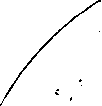 V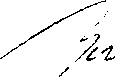 /Dr. Ing. Pavel Čermák ředitelVýzkumný ústav rostlinné výroby, v.v.i.Prof. Ing. Jiří Balík, CSc rektorČeská zemědělská univerzita v Praze4Zp ‘¿.ofQ,...	, j ■ ■■ , y. |Kupní smlouvakterou níže uvedeného dne uzavírají:Výzkumný ústav rostlinné výroby, v.v.i.se sídlem Dmovská 507/73,161 06 Praha 6 - Ruzyně jednající Dr. Ing. Pavlem Čermákem, ředitelem instituce IČ:00027006 DIČ: CZ00027006zapsaná v rejstříku veřejných výzkumných institucí vedeném Ministerstvem školství ČRna straně jedné (dále jen „kupující“)aBioTech a.s.se sídlem Služeb 4, Praha 10,108 00 zastoupen RNDr. Petr Kvapil IČ:25664018 DIČ: CZ25664018zapsaná v obchodním rejstříku pod spisovou značkou oddíl B, vložka 5335 vedenou u městského soudu v Prazena straně druhé (dále jen „prodávající“)PreambuleTato smlouvaje uzavřena k realizaci objednatelem vyhlášené veřejné zakázky: Název: Komorový lyofilizátor.(dále jen „veřejná zakázka“).I.Předmět koupěProdávající je vlastníkem movité věci: FreeZone Triad Freeze Dry SystemsRozměry: 72,4 x 74,9 x 71,1 cm (š x h x v)Výrobní číslo: 7400030 Typ: TriadSoučástí dodávky je kombinovaná (hybridní) pumpa s chemicky rezistentní membránou (v souladu s technickou specifikací uvedenou ve výzvě veřejné zakázky), příslušenství pro připojení lyofilizačních baněk (v souladu s technickou specifikací), veškeré příslušenství (hardware a software) nutné k připojení k běžnému PC.Prodávající prohlašuje, že předmět koupě je nový, nepoužitý a prostý jakýchkoliv vad, a splňuje veškeré požadavky a rozsah stanovený v zadávací dokumentaci veřejné zakázky, která tvoří přílohu č. 1 této smlouvy (dále jen „zadávací dokumentace“).II.Předmět smlouvyProdávající prodává kupujícímu předmět koupě, kupující jej do svého vlastnictví přijímá a zavazuje se za něj zaplatit prodávajícímu kupní cenu ve výši a za podmínek stanovených dále touto smlouvou.Vlastnictví k předmětu koupě přechází na kupujícího okamžikem převzetí v místě plnění.Zároveň prodávající převádí či uděluje kupujícímu veškerá práva, která jsou potřebná pro neomezené a nerušené užívání předmětu koupě (software, jiné licence).III.Termín, místo a způsob plněníProdávající se zavazuje předmět koupě dodat a předat kupujícímu včetně ověření funkčnosti na adresu:VURV, v.v.i., Dmovská 507, Praha 6 - Ruzyně, v termínu do: 60 dní od podpisu smlouvy.Prodávající se zavazuje dodat, instalovat, dopravit dodávku, předat předávací protokol, zaškolit obsluhu a plně zprovoznit předmět koupě na kupujícím určeném místě v areálu sídla kupujícího:VÚRV, v.v.i., Dmovská 507, Praha 6.Prodávající se zavazuje v sídle prodávajícího zaškolit obsluhu v rozsahu nezbytném pro řádné užívání předmětu koupě.IV.Kupní cenaZa veškeré dodávky, dopravu, instalaci, předávací protokol, zaškolení obsluhy, odvoz a ekologickou likvidaci stávajícího boxu a služby dle této smlouvy se kupující zavazuje uhradit prodávajícímu celkovou kupní cenu ve výši678 000,- Kč bez DPHDPH 21% je 142 380 ,-Kěcelkem včetně DPH 820 380,- Kč.Kupní cena je splatná dle faktury vystavené prodávajícím, a to až po úplném dodání a zprovoznění předmětu koupě a zaškolení obsluhy. Faktura je splatná nejdříve ve lhůtě 14 dnů od doručení bezvadné faktury kupujícímu.Faktura se považuje za uhrazenou okamžikem odepsání fakturované částky z účtu kupujícího ve prospěch účtu dle faktury.V.Záruka a servisProdávající na předmět prodeje poskytuje záruku v minimální délce 24 měsíců bez dalších podmínek ode dne plného zprovoznění u kupujícího.Prodávající na předmět prodej e poskytuj e pozáruční servis.Prodávající se zavazuje splnit následující podmínky:dosažitelnost servisního technika od okamžiku kontaktu do začátku práce do 24 hodin,oprava nevyžadující náhradní díl do 7 pracovních dnů,oprava vyžadující náhradní díl do 21 pracovních dní,záruka servisní odpovědnosti na veškeré části systému.Reklamace a oznámení vad může kupující uplatňovat také na emailu kontaktní osoby prodávajícího:Kontaktní osoba: Lubomír Kotek Email: kotek@biotech.czVI.SankceV případě prodlení prodávajícího s jakýmkoliv plněním dle této smlouvy, je prodávající povinen zaplatit kupujícímu smluvní pokutu ve výši 1 000 Kč za každý započatý den prodlení. Zaplacení smluvní pokuty nemá vliv na rozsah povinnosti nahradit vzniklou škodu.Pro případ prodlení kupujícího s úhradou kupní ceny sjednávají smluvní strany úrok z prodlení ve výši 0,05% z dlužné částky denně.VII.Závěrečná ustanoveníTato smlouva nabývá platnosti a účinnosti dnem jejího podpisu poslední smluvní stranou. Přijetí této smlouvy kteroukoliv stranou s výhradou, dodatkem nebo odchylkou, není přijetím smlouvy, ani pokud se podstatně nemění podmínky smlouvy.Tato smlouva se řídí českým právním řádem. Případné spory z této smlouvy mají být rozhodovány obecnými soudy České republiky, přičemž místně příslušný je obecný soud dle sídla objednatele.Strany sjednávají zákaz postoupení smlouvy.Prodávající nese nebezpečí změny okolností na své straně.Tato smlouvaje úplným ujednáním o předmětu smlouvy a o všech náležitostech, které strany mínily smluvně upravit. Žádný projev stran při sjednávání této smlouvy a neobsažený v této nebo jiné písemné smlouvě nemá zakládat závazek kterékoliv ze stran.Strany vylučují, aby vedle výslovných ustanovení smlouvy, byly práva a povinnosti dovozovány z dosavadní či budoucí praxe mezi stranami nebo ze zvyklostí ať obecných nebo odvětvových.Prodávající potvrzuje, že je podnikatel a uzavírá tuto smlouvu v rámci svého podnikání. Na práva a povinnosti z této smlouvy se neužijí ustanovení §1793 a 1796 občanského zákoníku. Obě strany prohlašují, že práva a povinnosti přijaté touto smlouvou jsou a budou přiměřené jejich hospodářské situaci.Tato smlouva může být měněna nebo rušena pouze číslovanými dodatky uzavřenými oběmi smluvními stranami v písemné formě, pod sankcí neplatnosti jiných forem ujednání. Za písemnou formu pro změnu smlouvy se nepovažuje výměna elektronických zpráv.Nedílnou součástí této smlouvy je:- příloha č. 1 - zadávací dokumentace veřejné zakázkyTato smlouva je sepsána ve čtyřech vyhotoveních, přičemž každá smluvní strana obdrží dvě vyhotovení.V PrazeV Praze 20. 7. 2016Za prodávajícíhoZa kupujícího VÚRV, v.v.i.RNDr. Petr Kvapil předseda představenstvair ODr. Ing. Pavel Čermák ředitel instituceVýzkumný ústav rostlinné výroby, v„v..iu Praha - Ruzyně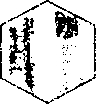 Dmovská 507; 161 06 Praha 6 - Ruzyně	Tel.: +420 233022111IČO/DIČ: 000 27 006/CZ00027006	Fax: +420 233310638Zastoupen: Dr. Ing. Pavlem Čermákem, ředitelem E-mail:cropscience@vurv.czVÝZVA sc ¡podám! nabídkyň PROKÁZÁNI SPLNĚNI KVALIFIKACEAZADÁVACĚDOKUMENTACE (dále jen „výzva" či,,zadávací dokumentace")k veřejné zakázce dle ustanovení § 12 odst. 3 zákona č. 137/2006 Sb., o veřejných zakázkách, ve znění pozdějších předpisů (dále jen „zákon") s názvem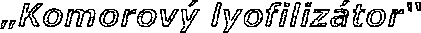 (dále jen „ veřejná zakázka")Tato veřejná zakázka malého rozsahu je zadávána v souladu s ustanovením § 18 odst. 5 zákona postupem, na nějž se neaplikují ustanovení zákona, avšak za dodržení zásad vymezených v ustanovení § 6 zákona, v souladu s postupem stanoveným interní směrnicí zadavatele o zadávání veřejných zakázek.i / 9«ířMÍifií*stanovišti;' va *•*"*--opak.-aiv--ví .. ' . ‘trcr..cct « laikem oez J P hPšenice ozimáHumpolec441693014 880Pšenice ozimáHněvěeves441693014 880Pšenice ozimáIvanovice441693014 88044 640plodinastanovištěvarvopak.ítrleleejKíi celkt v-ne* DFí-Brambory391271 04028 080Pšenice ozimá3912793025 110Ječmen jarní3912788023 76076 950plodinastanovištěvaropak.parcelcena 1 parcely bt / DPHcena celkem hcx DPHKukuřiceHumpolec1345298050 960KukuřiceHumpolec1345298050 960101920